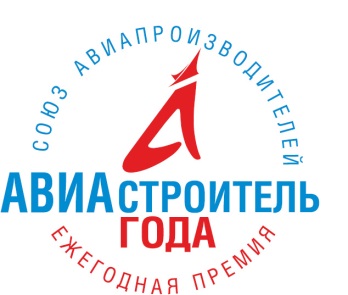 Бюллетень голосованияв номинации «За создание новой технологии» Эксперт выбирает четыре работы из всех участвующих в номинации и указывает порядковый номер работы и исполнителя.При заполнении бюллетеня эксперт имеет право не присуждать первое место (победитель).Примечание: Конкурсные работы размещены: по ссылке  https://yadi.sk/d/ZphsCGFbTlmNegи на сайте Союза авиапроизводителей России www.aviationunion.ru на странице Конкурса «Авиастроитель года» по итогам 2018 года, в разделе «Информация об участниках (конкурсные работы)». Член Экспертного совета: Подпись:Дата: Порядковый номерНазвание работыИсполнитель1.Разработка и внедрение в серийное производство шестиосевой шлифовальной обработкиКарякин Дмитрий Юрьевич (ПАО "Кузнецов",  г. Самара)2.Разработка и внедрение перспективной технологии восстановления торца пера рабочей лопатки первой ступени ТВД из сплава ЖС32-ВИ методом лазерной порошковой наплавкиАО "ОДК-Авиадвигатель (г. Пермь)3.Увеличение стойкости режущего инструментаПАО "ВАСО" (г. Воронеж)4.Исследование влияния присадочных материалов на структуру и свойства зон лазерной наплавки лопаток ГТДПАО "Кузнецов" (г. Самара)5.Комплекс средств автоматизации наблюдения и контроля аэродромного движения "ВЕГА" (КСА НКАД "Вега")ПАО "НПО "Алмаз" имени академика А.А. Расплетина - ТОП "ЛЭМЗ" (г. Москва)6.Разработка прогрессивной технологии монтажа силовой установки вертолета Ми-24/Ми-35 на основе стохастического моделирования пространственных многозвенных размерных цепей и математических моделей сборокПАО "Роствертол" им. Б.Н. Слюсаря(г. Ростов-на-Дону)7."КОРМА" - Многофункциональная система навигации, посадки и наблюденияАО "Навигатор" (г. Санкт-Петербург)8.Технология коррекции навигационных параметров БПЛА в условиях отсутствия сигналов спутниковой навигации с использованием методов оптической одометрииФГУП "ГосНИИАС" (г. Москва)9.Внедрение 3D-печати и 3D-сканирования в производство штамповой оснастки для самолета Ил-114ПАО "Ил" (г. Москва)10.Внедрение законцовок типа SABERLET на самолёты семейства SSJ-100. Обработка результатов лётных испытаний, с использованием методов математического моделирования высокой точностиАО "ГСС" (г. Москва)11.Автоматизированная методика проектирования высотного БПЛА большой продолжительности полетаАО "ЭМЗ имени В.М. Мясищева" (г. Жуковский)12.Измерение профиля объемного кулачка методом полярных координат на контрольно-измерительной машинеАО "Машиностроительное производственное объединение имени И. Румянцева" (г. Москва)13.Создание новой технологии комплексного моделирования влияния внешних воздействующих факторов на авиационную радиоэлектронную аппаратуруООО "АСКМ "Прогресс" (г. Владимир)14.Разработка высокопрочных облегченных композиций авиационного остекления на основе монолитного поликарбоната и технологии их производстваАО "ОНПП "Технология" им. А.Г. Ромашина"(г. Обнинск)15.Разработка методики создания технологических эскизов в системе NX/Teamcenter в рамках жизненного цикла изделияТокарев Дмитрий Алексеевич (ПАО "ВАСО", г. Воронеж)16.Разработка отечественных материалов нового поколения и технологий изготовления полуфабрикатов для двигателя ПД-14ФГУП "ВИАМ" (г. Москва)17.Технология обнаружения малозаметных ударных повреждений силовых элементов авиационных конструкций из полимерных композиционных материалов с использованием ударочувствительных полимерных покрытий с оптическими свойствамиФГУП "ЦАГИ" имени профессора Н.Е. Жуковского" (г. Жуковский)18.Применение лазерной порошковой наплавки для ремонта лопаток компрессора ГТДПАО "ОДК-Сатурн"(г. Рыбинск)Порядковый номер работыНазвание организации или ФИО номинантаЗанятое место1 место2 место3 место4 место